											      Załącznik nr 2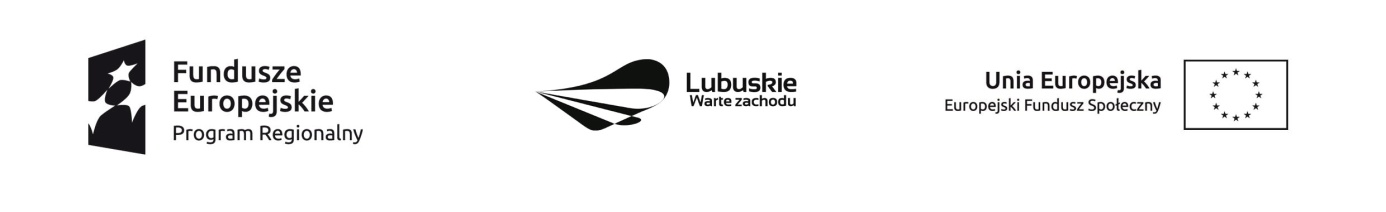 					       do zapytania ofertowego nr 2/IZ/2021………………………………………     (miejscowość, data)Wykonawca:	………………………………………………………………….…………….(pieczęć adresowa wykonawcy/imię/nazwisko/adres/telefon/e-mail)				OŚWIADCZENIEo spełnianiu warunków udziału w postępowaniuPosiadam uprawnienia do wykonywania określonej działalności lub czynności, zgodnie 
z przepisami prawa. Posiadam niezbędną wiedzę i doświadczenie w zakresie objętym ofertą.                                                                                                                  Dysponuję odpowiednim potencjałem technicznym oraz osobami zdolnymi do wykonania zamówienia.Oświadczam, że nie jestem powiązany osobowo lub kapitałowo z Zamawiającym. Przez powiązania osobowe lub kapitałowe rozumie się wzajemne powiązania pomiędzy Zamawiającym lub osobami upoważnionymi do zaciągania zobowiązań w imieniu Zamawiającego lub osobami wykonującymi 
w imieniu Zamawiającego czynności związane z przygotowaniem i przeprowadzeniem procedury wyboru Wykonawcy a Wykonawcą, polegające w szczególności na: a)	uczestniczeniu w spółce jako wspólnik spółki cywilnej lub spółki osobowej,b)	posiadaniu co najmniej 10% udziałów lub akcji,c)	pełnieniu funkcji członka organu nadzorczego lub zarządzającego, prokurenta, pełnomocnika,d)	pozostawaniu w związku małżeńskim, w stosunku pokrewieństwa lub powinowactwa w linii prostej (rodzice, dzieci, wnuki, teściowie, zięć, synowa), w stosunku pokrewieństwa lub powinowactwa w linii bocznej do drugiego stopnia (rodzeństwo, krewni małżonka/i) lub pozostawania w stosunku przysposobienia, opieki lub kurateli. 	. . . . . . . . . . . . . . . . . . . . . . . . . . . . . . . . . . . . . . . . . . . . . . . . . . . . . . . . . . . . . . . . . . . . . . . . . . 	pieczątka i podpis osoby upoważnionej do reprezentowania Wykonawcy